Samrådets uppläggFörslaget till vattentjänstplan har varit utskickat på samråd under tidsperioden 5 februari till 17 mars 2024. Information om förslaget har skickats till berörda myndigheter, organisationer och samfällighetsföreningar. Allt material har funnits tillgängligt på kommunens hemsida och på kontaktcenter.Plansamrådet annonserades i Katrineholms-Kuriren den 15 februari 2024 och har också annonserats i sociala medier. Inkomna yttrandenSammanlagt drygt 40 yttranden har inkommit. Inkomna yttranden har sammanställts och kommenterats av samhällsbyggnadsförvaltningen nedan. Synpunkterna i sin helhet finns tillgängliga på samhällsbyggnadsförvaltningen.1.Fastighetsägare/fritidshusägare som önskar kommunal anslutningOmkring 15 som uttryckt intresse för kommunal anslutning varav hälften från Loviselund och hälften från övriga områden eller oklart varifrån. Flertalet önskar information om tidplan för utbyggnad och kostnader för den enskilde. Flera har påtalat att vattnet i Loviselund är dåligt. Samhällsbyggnadsförvaltningens kommentarVattentjänstplanen har kompletterats med ett avsnitt med vanliga frågor och svar, bland annat gällande utbyggnad och kostnader.2. Fastighetsägare/fritidshusägare som inte önskar kommunal anslutningDrygt 10 som tydligt uttryckt att kommunal anslutning inte önskas, såväl från Loviselund som Varbro samt de som inte angett vilket område de bor i. Några har angett att de har nya egna avloppsanläggningar, vissa menar att sårbarheten ökar med en kommunal anslutning i stället för egna lösningar och ett flertal menar att det blir för dyrt.Samhällsbyggnadsförvaltningens kommentarVattentjänstplanen har kompletterats med ett avsnitt med vanliga frågor och svar, bland annat gällande utbyggnad och kostnader.3. Fastighetsägare/fritidshusägare med frågorKnappt 15 har svarat utan att ta ställning till planens förslag, men med frågor framför allt om kostnader för en eventuell anslutning till kommunalt VA. Några undrar också över möjlighet till anslutning för fastigheter som ligger utanför men nära de områdesgränser som redovisats i planen.Samhällsbyggnadsförvaltningens kommentarVattentjänstplanen har kompletterats med ett avsnitt med vanliga frågor och svar, bland annat gällande utbyggnad och kostnader.4. Bygg- och miljönämndenNämnden önskar några förtydliganden i vattentjänstplanens text om LIS-områden. Nämnden påpekar också att framtagande av vattenskyddsområde för såväl infiltrationsområdet som råvattentäkten ska prioriteras. Slutligen anser nämnden att det bör förtydligas hur åtgärderna som föreslås ska följas upp på ett tydligt sätt.Samhällsbyggnadsförvaltningens kommentarVattentjänstplanen har förtydligats avseende LIS-områden och uppföljning. Förslag till vattenskyddsområde för råvattenintaget kommer att överlämnas till länsstyrelsen efter sommaren.5. LänsstyrelsenLänsstyrelsen anser att vattentjänstplanen är strukturerad och lättöverskådlig och att den uppfyller kraven på utformning och innehåll enligt Lagen om allmänna vattentjänster. Vad gäller vattenskyddsområden vill länsstyrelsen att kommunen bör nämna att det pågår arbete med att bilda vattenskyddsområde för sjön Viren.Samhällsbyggnadsförvaltningens kommentarI vattentjänstplanen har förtydligats att arbetet med Virens vattenskyddsområde pågår.6. Hjälmarens vattenvårdsförbundIngen erinran.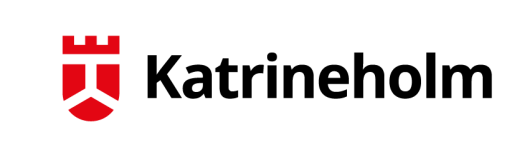 DatumVår beteckning - Vår handläggareHandläggare telefonHandläggare e-postHandläggare e-post